DEPARTMENT OF COMPUTER SCIENCERATHINAM COLLEGE OF ARTS AND SCIENCE (AUTONOMOUS)Rathinam Techzone, Pollachi Road, Eachanari, Coimbatore – 641021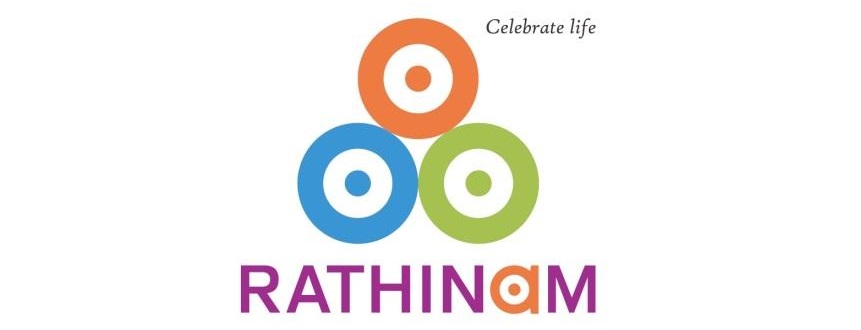 Curriculum forM.Sc. Information Technology (M.Sc. IT)(I,II,III & IV Semester) 2019 – 2020 BatchVision and Mission of the Institution:VISIONTo emerge as a world renowned institution that is integrated with industry to impart knowledge, skills research culture and values in youth who can accelerate the overall development of India.MISSIONTo impart superior quality education at affordable cost, nuture academic and research excellence, maintain eco-friendly and future – ready infrastructure and create a team of well qualified teaching professionals who can build global competency and employability. MOTTOTransform the youth into National Asset. Vision and Mission of the Department:VISIONTo be renowned it as a reputed organization in education and research aimed towards industrial and societal needsMISSIONTo provide quality education to meet the need of profession and society. Establish Industry Institute Interaction program to enhance the entrepreneurship skills.Program Educational Objectives (PEO):Program Outcomes (PO):Correlation between the POs and the PEOs:Components considered for Course Delivery is listed below:1. Class room Lecture2. Laboratory class and demo3. Assignments4. Project5. Online Course6. External Participation7. Seminar8. InternshipMapping of POs with Course Delivery:RATHINAM COLLEGE OF ARTS AND SCIENCE (AUTONOMOUS)Scheme of curriculum for M.Sc. Information Technology  for the Batch admitted during 2019 - 2020Board of Studies – Computer Science (PG)List of Electives:Mapping of Courses and POs:S- Strong Coorelation      M – Medium Coorelation       B – BlankSEMESTER – IIntroduction : Learning the java Programming with oops concepts and other methodology for the purpose of practicing.Unit I:                                                                                                                                          [12 Periods]Introduction to Java -Features of java -JDK Environment & tools like(java, javac, appletviewer, javadoc, jdb) -OOPs Concepts Class, Abstraction , Encapsulation, Inheritance, Polymorphism - Memory allocation for objects -Constructor -Implementation of Inheritance Simple, Multilevel-Interfaces -Abstract classes and methods -Implementation of Polymorphism -Method Overloading, Method Overriding -Nested and Inner classes-Modifiers and Access Control.Unit II:                                                                                                                                        [12 Periods]Packages -Packages Concept -Creating user defined packages -Java Built in packages -java.lang->math -java.util->Random, Date, Hashtable -Wrapper classes .Collection: Interfaces -Collection -List -Set-SortedSet-Enumeration -Iterator-ListIterator. Working with maps -Map interface-Map classes - HashMap -TreeMap.Unit III:                                                                                                                                       [12 Periods]File and Exception Handling :Exception -Exception types -Using try catch and multiple catch Nested try, throw , throws and finally -Creating user defined Exceptions .File Handling :Stream ByteStream Classes -CharacterStream Classes -File IO basics -File operations -Creating file -Reading file(character, byte ) - Writing file (character, byte ).Unit IV:                                                                                                                                       [12 Periods]JDBC Object: The Concept of JDBC- JDBC Driver Types- JDBC Packages- Database Connection. JDBC and Embedded SQL: Model Programs- Tables- Indexing- Inserting Data into Tables- Inserting Data into Tables.Unit V:                                                                                                                                         [12 Periods]Introducing Swing- The Origins and Design Philosophy of Swing- Components and Containers- Layout Managers- A First Simple Swing Program- Use JButton- Create a JCheckBox- Create a Swing Applet. JQuery: Introduction to JQuery -Validation using JQuery -JQuery Forms -JQuery Examples.  AJAX: Introduction to AJAX -Servlet and JSP with AJAX -Interacting with database .Reference Books :Herbert Schildt ,”The Complete Reference – JAVA”, Seventh Edition,MGH.2. E Balgurusamy , “Programming with JAVA-3e” third  Edition TMH, 2014James Keogh ,“J2ME: The Complete Reference”, McGraw-Hill/Osborne,2008.James Gosling, Bill Joy, Guy Steele, Gilad Bracha, and Alex Buckle,”The Java Tutorials“, Sixth Edition ,TMH ,2004Bruce Eckel,”Thinking in Java ',3rd edition,TMH,2002Course Outcome:Mapping of Courses and POs: S- Strong Coorelation      M – Medium Coorelation       B – BlankMapping of Courses and POs: S- Strong Coorelation      M – Medium Coorelation       B – BlankSEMESTER – ICorrelation between the POs and the PEOsSEMESTER - ISEMESTER - IMapping of Courses and POs: S- Strong Coorelation      M – Medium Coorelation       B – BlankSEMESTER – ICourse Outcome:Lab Experiments:Write a Shell program to identify the Current Shell and length of the String.Write a Shell program to Count backwards for 100 to 0 Using Loops.Write a Shell program to Search File name using regular Expression.Write a Shell program for sorting unique and duplicate Text Files.Write a Shell program to perform operation using intersection, difference and set difference.Write a Shell program to find and duplicate File in a directory of files.Write a Shell program to perform Silent output for grep.Write a Shell program to Printing lines before and after text matches.Write a Shell program for printing text between line numbers or patterns.Write a Shell program for Parsing e-mail addresses and URLs from text.write a shell script that will take an input file and remove identical lines (or duplicate lines from the file)Write a shell script that takes a name of a folder, and delete all sub folders of size 0Mapping of Course Outcomes with Program Outcomes:SEMESTER – IICourse Outcome:Mapping of Course Outcomes with Program Outcomes:SEMESTER – IICourse Outcome:UNIT-IObject Based Databases: Overview, Complex data types, Structured types and inheritance in SQL, Table inheritance, Array and multiset Types in SQL, Object –identity and reference Types in SQL, Implementing O-R features, Persistent programming languages, Object-relational mapping, Object-oriented versus object-relational.UNIT-IIXML: Motivation, Structure of XML data, XML document scheme, Querying and transformation, Application program interface to XML, Storage of XML data, XML applications.UNIT-IIIQuery Processing: Overview, Measures of query cost, Selection Operation, Sorting, Join Operation, Other Operations, Evaluation of Expressions.Query Optimization: Overview, Transformation of relational expressions, Estimating statistics of expression results, Choice of evaluation plans, Materialized Views.UNIT-IVParallel Databases: Introduction, I/O parallelism, Interquery Parallelism, Intraquery Parallelism, Intraoperation Parallelism, Interoperation Parallelism, Query Optimization, Design of Parallel Systems.Distributed Databases : Homogeneous and heterogeneous database, Distributed data Storage, Distributed transactions, Commit protocols, Concurrency control in distributed databases, Availability, Distributed query processing, Heterogeneous distributed databases.UNIT-VAdvanced Application Development: Performance tuning, Performance benchmarks, Other issues in application development, Standardization.Spatial and Temporal Data and Mobility: Motivation, Time in databases, Spatial and geographic data, Multimedia databases, Mobility and Personal databases.Reference Books:1.Abraham Silberschatz, Henry F Korth, S Sudarshan, Database System Concepts, McGraw Hill International Edition, 6th Edition, 2009.2.Elmasri Navathe, Somayajulu, Gupta, Fundamentals of Databases Systems, Pearson Education, 4th Edition, 2006.3.CJ Date, A Kannan, S Swamynathan, An Introduction to Database Systems, Pearson Education, 8th Edition, 2006.4.Ramakrishna, Gehrke, Databases Management Systems, McGraw-Hill International Edition, 3rd Edition, 2003.Mapping of Course Outcomes with Program Outcomes:SEMESTER – IICourse Outcome:Unit -IData Mining:- Concepts and Applications, Data Mining Stages, Data Mining Models, Data Warehousing (DWH) and On-Line Analytical Processing (OLAP), Need for Data Warehousing, Challenges, Application of Data Mining Principles, OLTP Vs DWH, Applications of DWHUnit -IIData Preprocessing: Data Preprocessing Concepts, Data Cleaning, Data integration and transformation, Data Reduction, Discretization and concept hierarchy.Unit -IIIClassification Models: Introduction to Classification and Prediction, Issues regarding classification and prediction, Decision Tree- ID3, C4.5, Naive Bayes Classifier.Unit -IVRule based classification- 1R. Neural Networks-Back propagation. Support Vector Machines, Lazy Learners-K Nearest Neighbor Classifier. Accuracy and error Measuresevaluation. Prediction:-Linear Regression and Non-Linear RegressionUnit -VAssociation Rules Mining: Concepts, Apriori and FP-Growth Algorithm. Cluster Analysis: Introduction, Concepts, Types of data in cluster analysis, Categorization of clustering methods. Partitioning method: K-Means and K-Medoid Clustering.Text Books:Dunham M H, “Data Mining: Introductory and Advanced Topics”, Pearson Education, New Delhi, 2003.Jaiwei Han and Micheline Kamber, “Data Mining Concepts and Techniques”, Elsevier, 2006.Reference Books:1. M Sudeep Elayidom, “Data Mining and Warehousing”, 1st Edition, 2015, Cengage Learning India Pvt. Ltd. 2. Mehmed Kantardzic, “Data Mining Concepts, Methods and Algorithms”, John Wiley and Sons, USA, 20033. Pang-Ning Tan and Michael Steinbach, “Introduction to Data Mining”, Addison Wesley, 2006.Mapping of Course Outcomes with Program Outcomes:SEMESTER – IIUnit - I :                                                                                                                             	[12 periods]Introduction - The Internet in Industry and Research- Introduction to HTML5, CSS3, JavaScript - Evolution of the Internet and World Wide Web - Web Basics- Multitier Application Architecture - Client-Side Scripting versus Server - Side Scripting - World Wide Web Consortium (W3C) - HTML Introduction - HTML Headings - HTML Linking – Images - Lists – Table - Forms.Unit – II :                                                                                                                                  [12 periods]HTML Form Input types - Text Input Controls - Radio Button Control - Select Box Control - File Upload Box - Button Controls - Hidden Form Controls - HTML5 Form input Types - Input and Data list elements and auto complete attribute - The autofocus Attribute - The placeholder Attribute - The required Attribute - Page-Structure Elements .Unit - III:                                                                                                                                  [12 periods]Introduction to Scripting - How is JavaScript Constructed? - JavaScript Development Tools - Your first javascript - Obtaining User Input with prompt Dialogs - Arithmetic Operator - Decision Making: Equality and Relational Operators.Unit - IV:                                                                                                                                  [12 periods]Control statements - Decision Making and Branching - While Repetition Statement - Increment and Decrement Operators - For Statement – Switch – do while - break and continue Statements - Logical operators .Unit - V:                                                                                                                                  [12 periods]Functions – Recursion - JavaScript Arrays - JavaScript Array sort () Method - JavaScript Array index Of() Method - Multidimensional Arrays - Math Object - String Object - Date Object - Javascript Event Handling - Event Handler Locations and Uses - Event Handlers - Mouse Events.Text Books:Paul Deitel, Harvey Deitel, and Abbey Deitel, “Internet and World Wide Web – How to Program”, 5th Edition, Pearson Education, 2012.Marty Hall and Larry Brown, “Core Web Programming” Second Edition, Volume I and II, Pearson Education, 2001.Reference Book:L.Kathirvelkumaran. Muralidharan,”Web Technology Fundamentals In HTML, CSS, Javascript”, First Edition, Coimbatore Institute of Information Technology. Mapping of Course Outcomes with Program Outcomes:SEMESTER – IICourse Outcome:Lab Experiments:1. Database Schema for a customer-sale ScenarioCustomer (Cust id: integer, cust_name:string)Item(item id:integer, item_name:string, price:integer)Sale(bill no:integer, bill_data:date, Cust_id:integer, item_id:integer, qty_sold:integer)For the above schema, perform the following:a.Create the tables with the appropriate integrity constraintsb.Insert around 10 records in each of the tablesc.List all the bills for the current  date with the customer names and item numbersd.List the total bill details with the quantity sold, price of the item and the final amounte.List the details of the customer who have bought a product which has a price>2002. Database Schema for a Student Library ScenarioStudent(Stud no:integer, Stud_Name:string)Membership(Mem_no:integer, Stud_no:integer)Book(book_no:integer, book_name:string, author:string)Iss_rec(iss no:integer, iss_date:date, Mem_no:integer, book_no:integer)For the above schema, perform the following:a.Create the tables with the appropriate integrity constraintsb.Insert around 10 records in each of the tablesc.List  all the student names with their membership numbersd.List all the issues for the current date with student and book namese.List all the details of students who borrowed book  whose author is CJDATE3. Write a program to find largest number from the given three numbers4. Write a program to check whether the given number is Amstrong or not5. Write a program to generate all prime numbers below 1006.Write a program to demonstrate predefined exceptions7. Create a cursor, which displays all employee numbers and names from the EMP table8. Create a cursor, which update the salaries of all employees as per the given data9. Create a procedure to demonstrate IN,Out, and INOUT parameters.10. Create a function to check whether the given string is palindrome or not11. Create a function to check whether the given number is odd or not12. Create a trigger before/after insert on employee table for each row/statement.Mapping of Course Outcomes with Program Outcomes:SEMESTER – IICourse Outcome:Lab Experiments:1. Write an HTML code to display your education details in a tabular format. 2. Write an HTML code to display your CV on a web page. 3.  Write an HTML code to create a Home page having three links: About Us, Our Services and Contact Us. Create separate web pages for the three links. 4. Write an HTML code to create a login form. On submitting the form, the user should get navigated to a profile page. 5. Write an HTML code to create a Registration Form. On submitting the form, the user should be asked to login with this new credentials. 6. Write an HTML code to create your Institute website, Department Website and Tutorial website for specific subject. 7. Write an HTML code to illustrate the usage of the following: Ordered ListUnordered ListDefinition List8. Write an HTML code to create a frameset having header, navigation and content sections. 9. Write an HTML code to demonstrate the usage of inline CSS. 10. Write an HTML code to demonstrate the usage of internal CSS. 11. Write an HTML code to demonstrate the usage of external CSS. 12. Write a Java script to prompt for users name and display it on the screen. 13. Design HTML form for keeping student record and validate it using Java script. 14. Write programs using Java script for Web Page to display browsers information. Mapping of Course Outcomes with Program Outcomes:SEMESTER – IIICourse Outcome:Unit -I                                                                                                                                 [12 periods]Introduction to Python Environment:History and development of Python, Why Python? Grasping Python’s core philosophy, Discovering present and future development goals, Working with Python : Getting a taste of the language, Understanding the need for indentation, Working at the command line or in the IDE, Visualizing Power, Using the Python Ecosystem for Data Science, Accessing scientific tools using SciPy, Performing fundamental scientific computing using NumPy, Performing data analysis using pandas, Implementing machine learning using Scikit‐learn, Plotting the data using matplotlib, Parsing HTML documents using Beautiful Soup, Setting Up Python for Data Science, Getting Continuum Analytics Anaconda, Getting Enthought Canopy Express, Getting pythonxy, Getting WinPython, Installing Anaconda on Windows, Linux and MACUnit -II                                                                                                                                 [12 periods]Data Structures, Looping and Branching:  Working with Numbers and Logic, Performing variable assignments, Doing arithmetic, Comparing data using Boolean expressions, Creating and Using Strings, Interacting with Dates, Creating and Using Functions, Calling functions in a variety of ways, Using Conditional and Loop Statements, Making decisions using the if statement, Choosing between multiple options using nested decisions, Performing repetitive tasks using for, Using the while statement, Storing Data Using Sets, Lists, and Tuples : Performing operations on sets, Working with lists, Creating and using Tuples, Defining Useful Iterators, Indexing Data Using Dictionaries.Unit -III                                                                                                                                 [12 periods]Data Management:Working with Real Data, Working with Real Data, Uploading small amounts of data into memory, Streaming large amounts of data into memory, Sampling data, Accessing Data in Structured Flat‐File Form, Sending Data in Unstructured File Form, Managing Data from Relational Databases, Interacting with Data from NoSQL Databases, Accessing Data from the Web, Juggling between NumPy and pandas, Validating Your Data, Removing duplicates, Manipulating Categorical Variables, Dealing with Dates in Your Data, Dealing with Missing Data, Slicing and Dicing: Filtering and Selecting Data, Concatenating and Transforming Working with HTML Pages, Working with Raw Text, Working with Graph DataUnit -IV                                                                                                                                 [12 periods]Data Transformation:Understanding classes in Scikit‐learn, Playing with Scikit‐learn, Defining applications for data science, Performing the Hashing Trick, Using hash functions, Demonstrating the hashing trick, Working with deterministic selection, Considering Timing and Performance, Benchmarking with timeit, Working with the memory profiler, Performing multicore parallelism, Demonstrating multiprocessing.Unit -V                                                                                                                                 [12 periods]Python for Statistics:  Exploring Data Analysis, The EDA Approach, Defining Descriptive Statistics for Numeric Data, Measuring central tendency, Measuring variance and range, Working with percentiles, Defining measures of normality, Counting for Categorical Data, Understanding frequencies, Creating contingency tables, Creating Applied Visualization for EDA, Inspecting boxplots, Performing t‐tests after boxplots, Observing parallel coordinates, Graphing distributions, Plotting scatterplots, Using covariance and correlation, Using nonparametric correlation, Considering chi‐square for tables, Using the normal distribution, Creating a Z‐score standardization, Transforming other notable distributions, Detecting Outliers in Data, Clustering, Reducing dimensionality.Text Book:1. Python for Data Science for Dummies - Luca Massaron and John Paul Mueller, John Wiley & Sons, Inc.Reference Books:Python for Data Analysis - Wes McKinney, O’Reilly Media, Inc.Data Science from Scratch - Joel Grus, O’Reilly Media, Inc.Python Scripting for Computational Science - Hans PetterLangtangenMapping of Course Outcomes with Program Outcomes:SEMESTER – IIICourse Outcomes:Unit - I:Introduction to Multimedia: What is Multimedia? - Components of Multimedia-Multimedia Research Topics and Projects-Multimedia and Hypermedia- History ofMu1timedia- Hypermedia and Multimedia. World Wide Web:   History of the WWW-Hypertext Transfer Protocol (HTTP-Hypertext Mark-up Language (HTML) - Extensible Mark-up Language (XML) Overview of Mu1timedia Software Tools: Music Sequencing and Notation- Digital Audio-Graphics and Image Editing-Video Editing-Animation- Mu1timedia Authoring.Unit – II:Multimedia Authoring and Tools: Multimedia Authoring-Multimedia Authoring Metaphors-Multimedia Production-Multimedia Presentation- Automatic Authoring. Some Useful Editing and Authoring Tools: Adobe Premiere-Macromedia Director-Macromedia Flash-Dream weaves. VRML: Overview-Animation and Interactions-VR1 Specifics. Graphics and image Data Representations: Graphics image Data Types- l·Bit images- 8-Bit Gray Level Images- Image Data Types- 24~Bit Color Images- 8-Bit Color Images. Unit – III:Color in Image and Video: Color Science: Light and Spectra-Human Vision-Spectral Sensitivity of the Eye- Camera Systems- Gamma Correction-Color Monitor Specification-Out-of-Gamut Colors-White-Point Correction-XYZ to RGB Transform-Transform with Gamma Correction.Color’ Models in Images: RGB Color Model for CRT Displays-Subtractive Color: CMY Color Model-Transformation from RGB to CMY-Printer Gamut’s. Color Models in Video: Video Color Transforms- YUV Color Model-YIQ Color Model-Cyber Color Model.Unit – IV:Fundamental Concepts in Video: Types of Video Signals- Component Video- Composite Video- S-Video- Ana log Video- Digital Video.Basics of Digital Audio: Digitization of Sound- MIDI: Musical Instrument Digital Interface- Quantization and Transmission of Audio.Unit – V: Basic Video Compression Techniques: Introduction to Video Compression- Video Compression Based on Motion Compensation-.Search for Motion Vectors- Sequential Search- 2D Logarithmic Search- Hierarchical Search. Basic Audio Compression Techniques: ADPCM in Speech Coding- ADPCM- ADPCM. Vocoders- Phase Insensitivity- Channel vocoder- Formant vocoder- Linear Predictive Coding.TEXT BOOK: Fundamentals of Multimedia   Ze-Nian Li and Mark S. Drew. Pearson Education International.REFEERENCE BOOK:  Principles of Multimedia 2nd Edition by Ranjan parekh.Mapping of Course Outcomes with Program Outcomes:SEMESTER – IIICourse Outcomes:Unit -I                                                                                                                                 [12 periods]Introduction to Reliability Engineering: Reliability, Repairable and Non-repairable Systems, Maintainability and Availability, Designing, Reliability, Repairable and Non-repairable Systems, MTBF MTBF, MTTF MDT, k out of in systems.Unit -II                                                                                                                                 [12 periods]Software Reliability:Software Reliability, Software Reliability Vs Hardware Reliability, Failures and Faults, Classification of Failures, Counting, System configuration, Components and Operational Models, Concurrent Systems, Sequential Systems, Standby Redundant Systems. Software Reliability Approaches: Fault Avoidance, Passive Fault Detection, Active Fault Detection, Fault Tolerance, Fault Recovery, Fault Treatment.UNIT-III                                                                                                                                 [12 periods] Software Reliability Modeling: Introduction to Software Reliability Modeling, Parameter Determination and Estimation, Model Selection, Markovian Models, Finite and Infinite failure category Models, Comparison of Models, Calendar Time ModelingUNIT-IV                                                                                                                                  [12 periods]Fault Tolerant Computers: General Purpose Commercial Systems, Fault Tolerant Multiprocessor and VLSI based Communication Architecture. Design – N – Version programming Recovery Block, Acceptance Tests, Fault Trees, Validation of Fault Tolerant Systems.UNIT-V                                                                                                                                  [12 periods]Fault Types: Fault Detection and Containment, Redundancy, Data Diversity, Reversal, Reversal Checks, Obtaining Parameter Values, Reliability Models for Hardware Redundancy, Software Error Models, Checks, Fault /Tolerant Synchronization, Synchronization in Software. ReferenceBooks: 1. John D. Musa, Software Reliability, McGraw Hill, 1995. 2. Patrick O'Connor, Practical Reliability Engineering, 4th Edition, John Wesley & Sons, 2003. 3. C.M. Krishna, Kang G. Shin, Real Time Systems, McGraw Hill, 1997.Mapping of Course Outcomes with Program Outcomes:SEMESTER – IIICourse Outcome:Unit - I: Introduction and Overview of Wireless Sensor Networks: Background of Sensor Network Technology-Applications of Sensor Networks. Basic Overview of the Technology- Basic Sensor Network Architectural Elements-Brief Historical Survey of Sensor Networks- Challenges and Hurdles. Applications of Wireless Sensor Networks: Introduction-Range of Applications- Examples of Category 2 WSN Applications- Examples of Category 1 WSN Applications.Unit – II: Basic Wireless Sensor Technology: Introduction-Sensor Node Technology-Overview-Hardware and Software-Sensor Taxonomy- WN Operating Environment- WN Trends. Wireless Transmission Technology and System: Introduction-Radio Technology Primer- Propagation and Propagation Impairments-Modulation. Available Wireless Technologies: Campus Applications- MAN/WAN Applications.Unit – III: Medium Access Control Protocols for Wireless Sensor Networks: Fundamentals of MAC Protocols: Performance Requirements- Common Protocols. MAC Protocols for WSNs: Schedule-Based Protocols- Random Access-Based Protocols. Sensor-MAC Case Study-Protocol Overview- Periodic Listen and Sleep Operations-Schedule Selection and Coordination-Schedule Synchronization- Adaptive Listening- Access Control and Data Exchange- Message Passing.Unit – IV: Routing Protocols for Wireless Sensor Networks: Introduction- Data Dissemination and Gathering- Routing Challenges and Design Issues in Wireless sensor networks. Network Scale and Time-Varying Characteristics- Resource Constraints-Sensor Applications Data Models. Routing Strategies in Wireless Sensor Networks: WSN Routing Techniques-Flooding and Its Variants- Sensor Protocols for Information via Negotiation- Low-Energy Adaptive Clustering Hierarchy-Power-Efficient Gathering in Sensor Information Systems. Directed Diffusion-Geographical RoutingUnit – V: Transport Control Protocols for Wireless Sensor Networks: Traditional Transport Control Protocols- TCP (RFC 793)- UDP (RFC 768)- Mobile IP-Feasibility of Using TCP or UDP for WSNs-Transport Protocol Design Issues- Examples of Existing Transport Control Protocols. Middleware for Wireless Sensor Networks: Introduction- WSN Middleware Principles- Middleware Architecture- Data-Related Functions- Architectures. Existing Middleware-MiLAN (Middleware Linking Applications and Networks),- IrisNet (Internet-Scale Resource-Intensive Sensor Networks Services),- AMF (Adaptive Middleware Framework)- DSWare (Data Service Middleware),- CLMF (Cluster-Based Lightweight Middleware Framework),- MSM (Middleware Service for Monitoring). Network Management for Wireless Sensor Networks: Introduction- Network Management Requirements-Traditional Network Management Models: Simple Network Management Protocol-Telecom Operation Map-Network Management Design Issues.Text Book:1. WIRELESS SENSOR NETWORKS: Technology, Protocols, and Applications KAZEM SOHRABY DANIEL MINOLI TAIEB ZNATI A john willey & sons,INC,.PublicationsReference Books:1. Wireless Sensor Networks: IAN F. AKYILDIZ SERIES IN COMMUNICATIONS AND NETWORKING Ian F. Akyildiz Georgia Institute of Technology, USA2. Mehmet Can Vuran University of Nebraska-Lincoln, USA.Mapping of Course Outcomes with Program Outcomes:SEMESTER – IIICourse Outcomes:Unit -I                                                                                                                                 [12 periods]Introduction to Multimedia: 08 Hrs Definition of Multimedia, Multimedia objects: Text, Graphics, Animation, Audio, images, Video. Definition of HyperText and HyperMedia. Multimedia Applications in Education, Entertainment. Advertising world etc. Components of a Multimedia System, Desirable Features for a Multimedia System, requirements of Multimedia Communication.Unit -II                                                                                                                                 [12 periods]Concepts of Multimedia Editing: Digital Audio, Music Sequencing and Notation, Image/Graphics Editing, Video Editing (Linear, Non-linear), SubtitlingUnit -III                                                                                                                                 [12 periods]Introduction to Compression Technology: Concept of lossy and lossless compression. Concept of rate-distortion characteristics, Basics image compression (JPEG, JPEG 2000), Basics of Audio compression (MP3, MP4), Basics of Video Compression (MPEG, H.264)Unit -IV                                                                                                                                 [12 periods]Multimedia Application Design: 06 Hrs Content design, technical design, visual design, design metaphors, example studies, interactivityUnit -V                                                                                                                                 [12 periods]Multimedia Authoring and Publishing: Definition of an Authoring System, uses of an authoring system, Definition and function of Authoring Metaphor, Different Metaphors.Text Books:1. Tay Vaughan, “Multimedia making it work”, Tata McGraw-Hill, 2008.2. Rajneesh Aggarwal & B. B Tiwari, “Multimedia Systems”, Excel Publication, New Delhi, 2007. 3. Li & Drew, “Fundamentals of Multimedia” , Pearson Education, 2009.Reference Books:1.Parekh Ranjan, “Principles of Multimedia”, Tata McGraw-Hill, 20072. Anirban Mukhopadhyay and Arup Chattopadhyay, “Introduction to Computer Graphics and Multimedia”, Second Edition, Vikas Publishing House.Mapping of Course Outcomes with Program Outcomes:SEMESTER – IIIMapping of Course Outcomes with Program Outcomes:SEMESTER -IIICourse Outcome:Unit - I:                                                                                                                                 [12 periods]Introduction to Information Hiding: Technical Steganography, Linguistic Steganography, Copy Right Enforcement, Wisdom from Cryptography Principles of Steganography: Framework for Secret Communication, Security of Steganography System, Information Hiding in Noisy Data , Adaptive versus non-Adaptive Algorithms, Active and Malicious Attackers, Information hiding in Written Text.Unit – II :                                                                                                                                 [12 periods]A Survey of Steganographic Techniques: Substitution systems and Bit Plane Tools, Transform Domain Techniques:  Spread Spectrum and Information hiding, Statistical Steganography, Distortion Techniques, Cover Generation Techniques. Steganalysis: Looking for Signatures: -Extracting hidden Information, Disabling Hidden Information.Unit – III:                                                                                                                                   [12 periods]Watermarking and Copyright Protection: Basic Watermarking, Watermarking Applications, Requirements and Algorithmic Design Issues, Evaluation and Benchmarking of Watermarking system. Unit – IV:                                                                                                                                 [12 periods]Transform Methods: Fourier Transformation, Fast Fourier Transformation, Discrete Cosine Transformation, Mellin-Fourier Transformation, Wavelets, Split Images in Perceptual Bands. Applications of Transformation in Steganography                                Unit – V:                                                                                                                                 [12 periods]Fingerprinting - Introduction - Examples of Fingerprinting - Terminology and Requirements - Classification - Object Based Classification – Detection Sensitivity-Based Classification -Fingerprinting Method Based Classification -Fingerprint-Based Classification - Research History -Fingerprinting Schemes - Statistical Fingerprinting - Collusion Secure Fingerprinting - Asymmetric Fingerprinting - Traitor Tracing - Anonymous Fingerprinting.Text Book :1. Katzendbisser, Petitcolas, "Information Hiding Techniques for Steganography and Digital Watermarking", Artech House, 2014.Reference Book :2. Peter Wayner, "Disappearing Cryptography: Information Hiding, Steganography and Watermarking 2/e", Elsevier, 2011.SEMESTER-IIILab Experiments:Write and run a Python program that asks the user for a temperature in Celsius and converts and outputs the temperature in Fahrenheit. (Use the formula given in the example above and solve for tempFin terms of tempC.)Modify the program above using a while loop so it prints out all of the factorial values that are less than 1 billion.Modify the first program so it finds the minimum in the array instead of the maximum.(Harder) Modify the first program so that it finds the index of the maximum in the array rather than the maximum itself.Modify the bubble sort program so it implements the improvements discussed in class. (HINT: To exit the main loop if the array is already sorted, simply change the loop variable to equal the last value so the loop ends early.)Reading from a CSV file of the given data using pandas library. For the given data, plot the scatter matrix for males only, and for females only. Do you think that the 2 sub-populations correspond to gender? For the given data, using python environment, apply, 1-sample t-test: testing the value of a population mean.Lab Experiments:1. Write a C program to study 3D transformations.2. 3D Translation Program Using C Programming3. Implement DDA Algorithm for drawing a line segment between two given end points A (x1, y1) and B(x2, y2).4. 3D Scaling Program Using C Programming5. 3D Rotation Program Using C Programming6. Write a C program to implement Bresenham’s circle generation algorithm.7. Write a C program for animation.8. Write a program to produce animation effect of triangle transform into square and then into circle.	9. Program for creating simple car shape.10. Implement morphing using Adobe PhotoshopMapping of Course Outcomes with Program Outcomes:SEMESTER-IIICourse Outcome:Guidelines for Summer Internship Program (SIP):1) The primary objective of the Summer Internship Program is to enable students gain an exposure to industry and understand current and contemporary management practices by spending a minimum of three to four weeks in a company during their summer break2) The internship training is done individually.3) Students are required to indentify a company for their SIP in consultation with and approval of their faculty guide. The choice of the company should be intimated to the SIP coordinator before commencement of the Internship. Simultaneously, students should also have identified a guide within the company (industry guide) under whose supervision and guidance they would carry out their SIP.4) During their stay with the company, students are required to gain and understand the company’s history, details of its founders or shareholders, the nature of business, organizational structure, reporting relationships, working of the different management functions (such as finance, HR, marketing, sales and Operations), key issues and concerns, and nature and types of customers through observation, discussion, and interaction with the company personnel. This list is only indicative, and not exhaustive. Students should collect and gather as much as possible of written materials, published data, and related matter.5) Obtain SIP completion certificate on company letterhead before leaving the organization. Maintain SIP diary with details on activities and personal learning during project period.6) A committee, consisting of the Director, Head of the department, and another member of faculty is formed for the compliance of the internship. At the end of the SIP, The student shall prepare at least two copies of the report: one copy for submission to the college and one copy for the student. More copies may be prepared If the organization or the guide or both ask for one copy each. The report should clearly indicate the sources from which information was obtained. All pages should be numbered, and numbers should be placed at the centre of the bottom of the page. All tables, figures and appendices should be consecutively numbered or lettered, and suitably labeled. The report shall be printed and bound (preferably spiral bound) with not less than 50 A4 size pages.7) The internship training report should be submitted to the department within a month from the date of commencement of third semester.8) If the student fails in submitting the internship training report on or before the above date, an application for late submission along with the necessary fee for late submission as fixed by the college shall be forwarded to the Controller of Examinations along with the report.9) However such submission shall not be accepted after the end of third semester.Mapping of Course Outcomes with Program Outcomes:SEMESTER IV                  Course Outcome:Unit -I                                                                                                                                [12 periods]Introduction: What is Data Science? - Big Data and Data Science hype – and getting past the hype - Why now? – Datafication - Current landscape of perspectives - Skill sets needed. Statistical Inference - Populations and samples - Statistical modeling, probability distributions, fitting a model - Intro to RUnit –II                                                                                                                                [12 periods]Exploratory Data Analysis and the Data Science Process - Basic tools (plots, graphs and summary statistics) of EDA - Philosophy of EDA - The Data Science Process - Case Study: RealDirect (online real estate firm) Three Basic Machine Learning Algorithms - Linear Regression - k-Nearest Neighbors (k-NN) - k-meansUnit –III                                                                                                                                [12 periods]One More Machine Learning Algorithm and Usage in Applications - Motivating application: Filtering Spam - Why Linear Regression and k-NN are poor choices for Filtering Spam - Naive Bayes and why it works for Filtering Spam - Data Wrangling: APIs and other tools for scrapping the Web. Feature Generation and Feature Selection (Extracting Meaning From Data) - Motivating application: user (customer) retention - Feature Generation (brainstorming, role of domain expertise, and place for imagination) - Feature Selection algorithms – Filters; Wrappers; Decision Trees; Random ForestsUnit –IV                                                                                                                                [12 periods]Recommendation Systems: Building a User-Facing Data Product - Algorithmic ingredients of a Recommendation Engine - Dimensionality Reduction - Singular Value Decomposition - Principal Component Analysis - Exercise: build your own recommendation system. Mining Social-Network Graphs - Social networks as graphs - Clustering of graphs - Direct discovery of communities in graphs - Partitioning of graphs - Neighborhood properties in graphs.Unit-V                                                                                                                                [12 periods]Data Visualization - Basic principles, ideas and tools for data visualization 3 - Examples of inspiring (industry) projects - Exercise: create your own visualization of a complex dataset. Data Science and Ethical Issues - Discussions on privacy, security, ethics - A look back at Data Science - Next-generation data scientists.Text Book:1.Cathy O’Neil and Rachel Schutt. Doing Data Science, Straight Talk From The Frontline. O’Reilly. 2014.Reference Book:1.Jure Leskovek, Anand Rajaraman and Jeffrey Ullman. Mining of Massive Datasets. v2.1, Cambridge University Press. 2014. (free online)Mapping of Course Outcomes with Program Outcomes:SEMESTER IV                  Course Outcomes:Unit I :                                                                                                                                  [12 periods]Workspace: Workspace Basics-Workspace overview-Customizing the workspace-Tools: Tool Panel Overview-Improved User Interface -Tool Galleries-Files and Templates-Using multiple-Art boards-Viewing Artwork.Unit II:                                                                                                                                [12 periods]Drawing Basics-Drawing simple lines and shapes-Drawing Pixel aligned paths for web Workflows-Drawing with the pen, Pencil or Flare tool-Editing Paths-Adjust Path Segments-Symbolism tools and symbol sets-Symbols.Unit III:                                                                                                                                [12 periods]Selecting Colors-Using and creating swatches-Color groups-Create color themes with kuler-Adjusting Colors. Painting: Painting with fills strokes-Live Paint groups-Brushes-Gradients-Meshes-Patterns.Unit IV:                                                                                                                                [12 periods]Selecting objects-Grouping and expanding objects-Moving, aligning, and distributing objects-Rotating and reflecting objects-Layers. Reshaping objects: Transforming objects-Scaling, shearing, and distorting objects-Reshape using envelopes-Combining objects. Unit V:                                                                                                                                [12 periods]Creating special effects: Appearance attributes-Working with effects-Summary of effects-Create a drop shadow-Drop shadows, glows, and feathering-Creating sketches and mosaics-Graphic styles.Text Books :1. Adobe Illustrator CC Classroom in a Book, 1edition, Pearson Education India.2. Adobe Illustrator CC Classroom in a Book (2017 release) 1st Edition, Kindle EditionReference Book:1. Adobe Illustrator CS6 Classroom in a Book by adobe create teamMapping of Course Outcomes with Program Outcomes:SEMESTER IV                  Course Outcome:Unit  - I :                                                                                                                                [12 periods]Testing : an Overview – what is software Quality? – Possible Definitions – New Approaches to quality – The overall course of a test – Planning – Execution – Evaluation – checking – List of Known errors – testing strategies – Exploratory Testing – Testing and improving – Automated Testing – Testing by using Unit – II :                                                                                                                                [12 periods]Testing by Documenting – Regression Testing – Smoke Tests – Embedded Testing – Live Testing – Testing Methods – Black Box Testing – White Box Testing – Gray Box Tests – Requirements – Based Testing –Design Based Testing – code Based Testing – Performance Testing –Stress Testing – Robustness Testing – Long-Term Testing – Installation Testing – Security TestingUnit – III:                                                                                                                                [12 periods]Random Data Testing – Spot Check Testing – Boundary value Testing – Phases of testing – The classic Test Planning Model – Integration of Phases in Rapid Application Testing – Design and code Reviews – Static code Analysis – Model Validation Unit – IV:                                                                                                                                [12 periods]Risk Assessment – Setting Priorities – Various Risk Types – Risk assessment based on User Priorities – Function/risk Matrix – Testing Patterns , Patterns for Debugging – Best – Minimal, Maximal and Error Case- Equivalence ClassesUnit – V:                                                                                                                                [12 periods]Boundary Values – Cause and Effect Diagrams –Decision Trees – Unit  Testing – Functional Testing –Structure Testing – Integration Testing – Transactions -  Linking to the interface – synchronization – System Testing – Functional Completeness – Run -Time Behavior.Text Book :1.Galileo Computing Software Testing and Internationalization © 2003 Lemoine International and the Localization Industry Standards Association (LISA) Reference Books:1. Beginners Guide To Software Testing -  Padmini C2. The Art of Software Testing, Second Edition Glenford J. Myers Revised and Updated by Tom Badgett and Todd M. Thomas with Corey Sandler John Wiley & Sons, Inc. 3. Software Testing - Ron Patton Copyright © 2001 by Sams Publishing 4. Software Testing An ISTQB–ISEB Foundation Guide Second Edition5. Introduction to Software Testing Paul Ammann George Mason University Jeff Offutt   George Mason UniversityMapping of Course Outcomes with Program Outcomes:SEMESTER IV                  Course outcome:UNIT I:                                                                                                                                [12 periods]Security trends - Attacks and services - Classical crypto systems - Different types of ciphers  -  LFSR  sequences  -  Basic  Number  theory  -  Congruences  -  Chinese Remainder theorem - Modular exponentiation - Fermat and Euler's theorem - Legendre and Jacobi symbols - Finite fields - continued fractions.UNIT II:                                                                                                                                [12 periods]Simple DES - Differential cryptoanalysis - DES - Modes of operation - Triple DES - AES - RC4 - RSA - Attacks - Primality test - factoring.UNIT III:                                                                                                                                [12 periods]Discrete  Logarithms  -  Computing  discrete  logs  -  Diffie-Hellman  key  exchange  - ElGamal Public key cryptosystems - Hash functions - Secure Hash - Birthday attacks - MD5 - Digital signatures - RSA - ElGamal - DSA.UNIT IV:                                                                                                                                [12 periods]Authentication applications - Kerberos, X.509, PKI - Electronic Mail security - PGP, S/MIME - IP security - Web Security - SSL, TLS, SET.UNIT V:                                                                                                                                 [12 periods]System  security  -  Intruders  -  Malicious  software  -  viruses  -  Firewalls  -  Security Standards.TEXT BOOKS:1.  Wade Trappe, Lawrence C Washington, “Introduction to Cryptography with coding theory", 2nd ed, Pearson, 2007.2. William Stallings, "Cryptography and Network security Principles and Practices", Pearson/PHI, 4th ed, 2006.REFERENCE BOOKS:1. W. Mao, "Modern Cryptography - Theory and Practice", Pearson Education, Second Edition, 2007.2.  Charles P. Pfleeger, Shari Lawrence Pfleeger - Security in computing Third Edition - Prentice Hall of India, 2006Mapping of Course Outcomes with Program Outcomes:SEMESTER IV                  Course outcomes:Mapping of Course Outcomes with Program Outcomes:SEMESTER IV                  Course Outcomes:Unit  - I :                                                                                                                                [12 periods]What Is Agile Testing, Anyway? -  Agile Values - What Do We Mean by “Agile Testing”? - A Little Context for Roles and Activities on an Agile Team - Customer Team - Developer Team - Interaction between Customer and Developer Teams - How Is Agile Testing Different?- Working on Traditional Teams - Working on Agile Teams - Traditional vs. Agile Testing - Whole-Team Approach Unit – II :                                                                                                                                [12 periods]What’s an Agile Tester? - The Agile Testing Mind-Set - Applying Agile Principles and Values - Provide Continuous Feedback - Deliver Value to the Customer - Enable Face-to-Face Communication - Have Courage - Keep It Simple - Practice Continuous Improvement –Respond to Change - Self-Organize - Focus on PeopleUnit – III:                                                                                                                                [12 periods]Organizational Culture - Quality Philosophy - Sustainable Pace - Customer Relationships - Organization Size - Empower Your Team - Barriers to Successful Agile Adoption by Test/QA Teams - Loss of Identity - Additional Roles - Lack of Training - Not Understanding Agile Concepts - Past Experience/Attitude - Cultural Differences among RolesUnit – IV:                                                                                                                                [12 periods]Introducing Change - Talk about Fears - Give Team Ownership - Celebrate Success - Management Expectations - Cultural Changes for Managers - Speaking the Manager’s Language - Change Doesn’t Come Easy - Be Patient - Let Them Feel Pain - Build Your Credibility - Work On Your Own Professional Development - Beware the Quality Police Mentality - Vote with Your FeetUnit – V:                                                                                                                                [12 periods]Team Logistics - Team Structure - Independent QA Teams - Integration of Testers into an Agile Project - Agile Project Teams - Physical Logistics – Resources - Tester-Developer Ratio - Hiring an Agile Tester - Building a Team - Self-Organizing Team - Involving Other Teams - Every Team Member Has Equal Value - Performance and Rewards - What Can You Do? Text Book :1. AGILE TESTING , A PRACTICAL GUIDE FOR TESTERS AND AGILE TEAMS Lisa CrispinJanet Gregory.Reference Books:1. Agile testing and testing in agile software development, Matti Vuori, www.mattivuori.net2. Agile Software Development Quality Assurance Ioannis G. Stamelos Aristotle University of Thessaloniki, Greece Panagiotis Sfetsos Alexander Technological Educational Institution of Thessaloniki, Greece3. Agile Development of Diagnostic Knowledge Systems.Mapping of Course Outcomes with Program Outcomes:SEMESTER IV                  Course Outcomes:UNIT -I                                                                                                                             [12 periods]Mobile Communication Systems :Mobile communication systems: Two way mobile radio – cordless telephone – Cellular radio – Analog and Digital systems standards – Personal Communication systems (PCS) and Mobile personal Computers MPC – One way mobile.UNIT –II                                                                                                                             [12 periods]Radio propagation : Radio Propagation Concepts: Fundamentals of radio propagation and system concepts – causes for prorogation path loss – fading – Doppler spread – time delay path loss – foliage loss – path loss measurement from point to point prediction model.UNIT –III                                                                                                                             [12 periods]Frequency Management. : Frequency management – Frequency bands for mobile communication – frequency reuse techniques – FDMA. TDMA and CDMA techniques.-Comparison between GSM and CDMAUNIT –IV                                                                                                                             [12 periods]Radio interference: Mobile radio interference: Noise limited and interference limited environment – co-channel and adjacent channel environment – inter-modulation – Near –end and far-end ratio.UNIT -V                                                                                                                             [12 periods]Design Parameters: Design parameters: Design characteristic at base station and mobile unit- Mobile communication satellites – Mobile communication satellites at Geo-synchronous orbits – IRIDIUM satellites ODYSSEY satellites.Reference Books:1. William C.Y.Lee: Mobile Cellular Telecommunications Analog and Digital Systems, 2nd Edition, McGrawHill, 1995. 2. Kamilo Fether: Wireless digital communication modulation and spread spectrum applicationsPrentice Hall, 1995. 3. Tom Logsdom: Mobile communication satellites theory and applications – McGraw Hill, 1995. 4. William C.Y.Lee: Mobile Communication Design Fundamentals – McGraw Hill,1993. 5. To Generate ASK and demodulate it. 6. To generate FSK and develop it.Mapping of Course Outcomes with Program Outcomes:SEMESTER IV                  List of Programs:Using Selenium IDE, Write a test suite containing minimum 4 test cases.Conduct a test suite for nay two web sites.Install Selenium server and demonstrate it using a script in Java/PHP.Write and test a program to login a specific web page.Write and test a program to update 10 student records into table into Excel file.Write and test a program to select the number of students who have scored more than 60 in any one subject (or all subjects).Write and test a program to provide total number of objects present / available on the page.Write and test a program to get the number of list items in a list / combo box.Mapping of Course Outcomes with Program Outcomes:SEMESTER IV  GUIDELINES FOR PREPARING THE MINI PROJECT/PROJECT REPORT:Core Main ProjectThe project report should be submitted in A4 size. Number of copies to be submitted : Three (One for Library, One for department, One for Internal Guide). The certificate should consists of names and roll numbers of all batch members for the above three copies. One copy for each batch member. The certificate should consist of batch member name and his/her roll number.Paper, Typing, Format:Bond paper (A4 size) should be used for the preparation of the project report. Typing should be done on one side of the paper with character font in size 12 of Times New Roman.The layout should provide a margin of 1.50 Inches on the left, 1.00 Inches on the top, bottom and right.Fresh paragraph should commence after five spaces. Double-spacing or One and half line spacing shall be provided throught the report. The page numbers should be indicated at the top-middle or bottom-middle of the each page.Should not underline the heading/subheadings and should not put colons ( : ) in headings or subheadings.Appendices:Important programs, derivations, data and any other useful material may be shown in the appendices with proper numbering.The appendices should be numbered in capital Roman numbers or capital letters from first chapter to the last chapter in ascending order.Using same ascending order numbers, the appendices should be shown with details after the last chapter.All the appendices should be referred in the main text.Bibliography or References:References should be numbered from 1st chapter to the last chapter in ascending order and should be shown in square brackets.PEO1:To prepare the graduates as successful professionals ready for Industry, Government sectors, Academia, Research, Entrepreneurial Pursuit and Consultancy firms.PEO2:Apply and continuously acquire knowledge, theoretical and applied, related to core areas of Information Technology. PEO3:Demonstrate the ability to work effectively as a team member and/or leader in an ever-changing professional environmentPEO4:To prepare the graduates to adapt themselves for life-long learning through professional activities on latest technology and trends needed for a successful careerPEO5:To prepare graduates the ability to gain multidisciplinary knowledge through real-time projects and industry internship training and providing a sustainable competitive edge in R&D and meeting industry needs.PO1:Acquire knowledge of Computing Fundamentals, Basic Mathematics, Computing Specialization, and Domain Knowledge of proper computing models from defined problems.PO2:Apply Research based knowledge and methodologies to design, analyze and interpretation of data and find the solutions for complex problems by applying right toolsPO3:Capable of evaluating personal and professional choices in terms of codes of ethics and ethical theories and understanding the impact of their decisions on themselves, their professions, and on society.PO4:Find out right opportunity for entrepreneurship and create and add value for the betterment of an individual and society at largePO5:Function effectively as a team member or a leader to accomplish a common goal in a multidisciplinary teamPO6:Recognize the need for, and have the preparation and ability to engage in independent and life-long learning in the broadest context of technological change.PO7:Engage in independent and life-long learning for continuous professional development.PO8:Confidence for self and continuous learning to improve knowledge and competence as a computing professionalPO9:Identify, invent, research activities to provide solutions for complex computing problems using fundamental concepts of Mathematics, Computing Science and Relevant DomainsProgram OutcomesPEO1PEO2PEO3PEO4PEO5PO1:√PO2:√PO3:√√√PO4:√PO5:√PO6:√√PO7:√PO8:√√√PO9√√√Program Outcomes123456789PO1√√√√√√PO2√√√√PO3√√√√PO4√√√√PO5√√√√PO6√√√PO7√√√PO8√√√PO9S.NoSemPartTypeSubjectCreditHourIntExtTotal11IIITheoryCore– I – Advanced Java Programming47406010021IIITheoryCore– II –Software Engineering47406010031IIITheoryCore– III – Shell Programming46406010041IIIPracticalCore Practical – I – Java Programming Lab45406010051IIIPracticalCore Practical – II – Shell Programming Lab45406010012IIITheoryCore– IV – Internet of things45406010022IIITheoryCore– V – Advanced Database45406010032IIITheoryCore– VI – Data Mining and Warehousing45406010042IIITheoryCore– VII – Web Technology45406010052IIIPracticalCore Practical – III – Advanced Database Lab45406010062IIIPracticalCore Practical – IV – Web Technology Lab45406010013IIITheoryCore– VIII – Python Programming46406010023IIITheoryElective - I46406010033IIITheoryElective - II46406010043IIIPracticalCore Practical – IV – Python Lab46406010053IIIPracticalCore Practical V – Elective Lab46406010063IIIPracticalCore Practical – VI – Industrial Training Report2-50-5014IIITheoryCore– IX – Data Science45406010024IIITheoryElective- III45406010034IIITheoryElective- IV45406010044IIIPracticalCore Practical – VII – Elective Lab45406010054IIIProjectCore Project81080120200901202250ElectiveSubject NameElective - IPrinciples of MultimediaElective - ISoftware ReliabilityElective - IWireless Sensor NetworkElective - II Multimedia  - 3D SoftwareElective - IISoftware Quality AssuranceElective - IIInformation Hiding TechniquesElective - IIIAdobe illustrator & After EffectsElective - IIISoftware testingElective - IIICryptographyElective - IVAjax ProgrammingElective - IVAgile testingElective - IVMobile CommunicationsCourse CodeCourse NameProgram OutcomesProgram OutcomesProgram OutcomesProgram OutcomesProgram OutcomesProgram OutcomesProgram OutcomesProgram OutcomesCourse CodeCourse NameP01PO2P03P04P05P06P07P08Core– I – Advanced Java ProgrammingSMSMMCore– II –Software EngineeringMSSMMCore– III – Shell ProgrammingMMMMMMCore Practical – I – Java Programming LabMSSMMCore Practical – II – Shell Programming LabMMMMCore– IV – Internet of thingsSMSMMCore– V – Advanced DatabaseMSSMMCore– VI – Data Mining and WarehousingMSMMSMCore– VII – Web TechnologySMMSMMCore Practical – III – Database Management System  LabSMMSMMMCore Practical – IV – Web Technology LabSMSMMCore– VIII – Python ProgrammingMSSMMElective - IMMMMMMElective - IIMCore Practical – IV – Python LabSMMMMMCore Practical V – Elective Lab-ISMMMMMCore Practical – VI – Industrial Training ReportMMMMMSMSubject CodeSubject TitleCreditLectureTutorialPracticalTypeCore– I – Advanced Java Programming4700TheoryCO1:To  understand and explore the basics of  JDK Environment & tools also with OOPsCO2:Understand the basics of java, control structure and Array concepts in java.CO3: To learn the functions of Classes and Objects.CO4:To familiarize the Packages also collectionsCO5:Understanding the File and Exception Handling methods in java environment.Course CodeCourse NameProgram OutcomesProgram OutcomesProgram OutcomesProgram OutcomesProgram OutcomesProgram OutcomesProgram OutcomesProgram OutcomesProgram OutcomesProgram OutcomesProgram OutcomesProgram OutcomesCourse CodeCourse NameP01PO2P03P04P05P06P07P08P09P010P011P012Core– I – Advanced Java Programming SMSMMMMMSSCourse CodeCourse NameProgram OutcomesProgram OutcomesProgram OutcomesProgram OutcomesProgram OutcomesProgram OutcomesProgram OutcomesProgram OutcomesCourse CodeCourse NameP01PO2P03P04P05P06P07P08Core– I – Advanced Java Programming SSMMSSSubject CodeSubject TitleCreditLectureTutorialPracticalTypeCore– II –Software Engineering4700TheoryIntroduction:To give an introduction on the concepts of Software engineering and make the students to know the fundamentals of development of software.Course Outcome:Unit  - I :                                                                                                                                                 [12 Periods]The Nature of Software - Defining Software - Software Application Domains - Legacy Software - The Unique Nature of WebApps - Software Engineering - The Software Process - Software Engineering Practice - The Essence of Practice - General Principles - Software Myths.Unit – II :                                                                                                                                               [12 Periods]A Generic Process Model - Defining a Framework Activity - Identifying a Task Set - Process Patterns - Process Assessment and Improvement - Prescriptive Process Models - The Waterfall Model - Incremental Process Models - Evolutionary Process Models - Concurrent Models -  A Final Word on Evolutionary Processes - Specialized Process Models - The Unified Process - Personal and Team Process Models - Process Technology- Agile Process – Extreme Programming.Unit – III:                                                                                                                                               [12 Periods]Requirements Engineering - Establishing the Groundwork - Eliciting Requirements - Developing Use Cases - Building the Requirements Model - Negotiating Requirements - Validating Requirements - Requirements Analysis - Scenario-Based Modeling - UML Models That Supplement the Use Case - Data Modeling Concepts - Class-Based Modeling.Unit – IV:                                                                                                                                               [12 Periods]Design within the Context of Software Engineering - The Design Process - Design Concepts - The Design Model.Software - Architecture - Architectural Genres - Architectural Styles - Architectural Design - Assessing Alternative Architectural Designs - Architectural Mapping Using Data Flow - Designing Class-Based Components - User Interface Analysis and Design - Interface Design Steps - WebApp Interface Design.Unit – V:                                                                                                                                                 [12 Periods]A Strategic Approach to Software Testing - Strategic Issues - Test Strategies for Conventional Software - Test Strategies for Object-Oriented Software - Test Strategies for WebApps - Validation Testing - System Testing - The Art of Debugging.Reference Books:Roger S. Pressman, “Software Engineering: A Practitioner Approach”, Seventh edition, McGrawHill, 2010.Richard Fairley, “ Software Engineering Concepts”, Tata McGraw Hill Edition, 2008 Ali Behforroz, Frederick J.Hudson, “Software Engineering Fundamentals”, Oxford Indian Reprint, 2012 Sommerville, “Software Engineering”, Sixth Edition, Addison Wesley-Longman, 2004. Kassem A. Saleh, “Software Engineering”, First Edition, J.Ross Publishing, 2009. Pankaj Jalote, “An Integrated approach to Software Engineering”, Third Edition, Springer Verlag, 2005.Program OutcomesPEO1PEO2PEO3PEO4PEO5PO1:√√√PO2:√√PO3:√√√PO4:√√√PO5:√√√PO6:√√PO7:√√√Introduction: To give students knowledge about File systems and use of basic Commands and Shell programming.Course Outcome:Unit-I :                                                                                                                       [ 12 periods ]Introduction - Printing in the terminal - Playing with variables and environment variables -F unction to prepend to environment variables-Math with the shell-Playing with file descriptors and redirection - Arrays and associative arrays-Visiting aliases-Grabbing information about the terminal-Getting and setting dates and delays-Grabbing information about the terminal-Getting and setting dates and delays- Debugging the Script- Functions and arguments-reading the output of a sequence of commands in a variable- Reading n character without pressing the return key- Field separator and iterators.Unit-II :                                                                                                                     [ 12 periods ]Concatenating with cat-Recording and playing back of terminal sessions-Finding files and file listing-Playing with xargs-Translating with tr-Checksum and verification-Cryptographic tools and hashes-Sorting unique and duplicates-Temporary file naming and random numbers-Splitting files and data-Slicing filenames based on extension-Renaming and moving files in bulk-Spell checking and dictionary manipulation-Automating interactive input-Making commands quicker by running parallel processes.Unit-III :                                                                                                                  [ 12 periods ]Generating files of any size-The intersection and set difference (A-B) on text files-Finding and deleting duplicate files-Working with file permissions, ownership, and the sticky bit-Making files immutable-Generating blank files in bulk-Finding symbolic links and their targets-Enumerating file type statistics-Using loopback files-Creating ISO files and hybrid ISO-Finding the difference between files, patching-Using head and tail for printing the last or first 10 lines-Listing only directories – alternative methods-Fast command-line navigation using pushd and popd-Counting the number of lines, words, and characters in a file-Printing the directory tree.Unit-IV :                                                                                                                    [ 12 periods ]Using regular expressions - Searching and mining a text inside a file with grep-Cutting a file column-wise with cut-Using sed to perform text replacement-Using awk for advanced text processing-Finding the frequency of words used in a given file-Compressing or decompressing JavaScript-Merging multiple files as columns-Printing the nth word or column in a file or line- Printing text between line numbers or patterns-Printing lines in the reverse order-Parsing e-mail addresses and URLs from a text-Removing a sentence in a file containing a word-Replacing a pattern with text in all the files in a directory-Text slicing and parameter operations.Unit-V :                                                                                                                    [ 12 periods ]Downloading from a web page- Downloading a web page as plain text- A primer on cURL- Accessing unread Gmail e-mails from the command line- Parsing data from a website - Image crawler and downloader - Posting to a web page and reading response- Archiving with tar- Archiving with cpio- Compressing data with gzip- Archiving and compressing with zip- Faster archiving with pbzip2- Creating filesystems with compression- Backup snapshots with rsync.Text Book :“Linux Shell Scripting Cookbook”, by ShantanuTushar&SarathLakshman,Published by Packt Publishing Ltd., Second Edition.Reference Books:Eric Foster Johnson, John C. Welch and Micah Anderson, “ Beginning Shell Scripting”,Wiley, 2005.Carl Albing, JP Vossen and Cameron Newham,“Bash Cookbook”, O’Reilly Media, 2007.Richard Blum, “Linux Command Line and Shell Scripting Bible”, Wiley, 2008.Mapping of Course Outcomes with Program Outcomes:H - High ; M- Medium ; L- LowSubject CodeSubject TitleCreditLectureTutorialPracticalTypeCore Practical – I – Java Programming Lab4005PracticalCourse Outcome:Lab Experiments:Write a Program to insert, update and delete Student Information using JDBC.Write a java program for two way TCP communication for server and client. It should look like a simple chat application.Write a simple servlet program which displays cookie id.Write a JSP program for basic arithmetic functions. Write a JSP program to display a String. Write a program to generate plain text using java beans?Write a program to create a simple calculator application that demonstrates the use of RMI. Write a java program for to implement Quick Sort algorithm. Write a java Program for to find shortest paths to other vertices using Dijkstra’s algorithm.Write a Java program for to Find Minimum Cost Spanning Tree of a given undirected graph using Kruskal’s algorithm.Write a Java program for to Implement N Queen's problem using Back Tracking.Write a Java program for to Implement All-Pairs Shortest Paths Problem using Floyd's algorithm.Mapping of Course Outcomes with Program Outcomes:H - High ; M- Medium ; L- LowCourse Outcome:Lab Experiments:Write a Program to insert, update and delete Student Information using JDBC.Write a java program for two way TCP communication for server and client. It should look like a simple chat application.Write a simple servlet program which displays cookie id.Write a JSP program for basic arithmetic functions. Write a JSP program to display a String. Write a program to generate plain text using java beans?Write a program to create a simple calculator application that demonstrates the use of RMI. Write a java program for to implement Quick Sort algorithm. Write a java Program for to find shortest paths to other vertices using Dijkstra’s algorithm.Write a Java program for to Find Minimum Cost Spanning Tree of a given undirected graph using Kruskal’s algorithm.Write a Java program for to Implement N Queen's problem using Back Tracking.Write a Java program for to Implement All-Pairs Shortest Paths Problem using Floyd's algorithm.Mapping of Course Outcomes with Program Outcomes:H - High ; M- Medium ; L- LowCourse Outcome:Lab Experiments:Write a Program to insert, update and delete Student Information using JDBC.Write a java program for two way TCP communication for server and client. It should look like a simple chat application.Write a simple servlet program which displays cookie id.Write a JSP program for basic arithmetic functions. Write a JSP program to display a String. Write a program to generate plain text using java beans?Write a program to create a simple calculator application that demonstrates the use of RMI. Write a java program for to implement Quick Sort algorithm. Write a java Program for to find shortest paths to other vertices using Dijkstra’s algorithm.Write a Java program for to Find Minimum Cost Spanning Tree of a given undirected graph using Kruskal’s algorithm.Write a Java program for to Implement N Queen's problem using Back Tracking.Write a Java program for to Implement All-Pairs Shortest Paths Problem using Floyd's algorithm.Mapping of Course Outcomes with Program Outcomes:H - High ; M- Medium ; L- LowCourse Outcome:Lab Experiments:Write a Program to insert, update and delete Student Information using JDBC.Write a java program for two way TCP communication for server and client. It should look like a simple chat application.Write a simple servlet program which displays cookie id.Write a JSP program for basic arithmetic functions. Write a JSP program to display a String. Write a program to generate plain text using java beans?Write a program to create a simple calculator application that demonstrates the use of RMI. Write a java program for to implement Quick Sort algorithm. Write a java Program for to find shortest paths to other vertices using Dijkstra’s algorithm.Write a Java program for to Find Minimum Cost Spanning Tree of a given undirected graph using Kruskal’s algorithm.Write a Java program for to Implement N Queen's problem using Back Tracking.Write a Java program for to Implement All-Pairs Shortest Paths Problem using Floyd's algorithm.Mapping of Course Outcomes with Program Outcomes:H - High ; M- Medium ; L- LowCourse Outcome:Lab Experiments:Write a Program to insert, update and delete Student Information using JDBC.Write a java program for two way TCP communication for server and client. It should look like a simple chat application.Write a simple servlet program which displays cookie id.Write a JSP program for basic arithmetic functions. Write a JSP program to display a String. Write a program to generate plain text using java beans?Write a program to create a simple calculator application that demonstrates the use of RMI. Write a java program for to implement Quick Sort algorithm. Write a java Program for to find shortest paths to other vertices using Dijkstra’s algorithm.Write a Java program for to Find Minimum Cost Spanning Tree of a given undirected graph using Kruskal’s algorithm.Write a Java program for to Implement N Queen's problem using Back Tracking.Write a Java program for to Implement All-Pairs Shortest Paths Problem using Floyd's algorithm.Mapping of Course Outcomes with Program Outcomes:H - High ; M- Medium ; L- LowCourse Outcome:Lab Experiments:Write a Program to insert, update and delete Student Information using JDBC.Write a java program for two way TCP communication for server and client. It should look like a simple chat application.Write a simple servlet program which displays cookie id.Write a JSP program for basic arithmetic functions. Write a JSP program to display a String. Write a program to generate plain text using java beans?Write a program to create a simple calculator application that demonstrates the use of RMI. Write a java program for to implement Quick Sort algorithm. Write a java Program for to find shortest paths to other vertices using Dijkstra’s algorithm.Write a Java program for to Find Minimum Cost Spanning Tree of a given undirected graph using Kruskal’s algorithm.Write a Java program for to Implement N Queen's problem using Back Tracking.Write a Java program for to Implement All-Pairs Shortest Paths Problem using Floyd's algorithm.Mapping of Course Outcomes with Program Outcomes:H - High ; M- Medium ; L- LowCourse Outcome:Lab Experiments:Write a Program to insert, update and delete Student Information using JDBC.Write a java program for two way TCP communication for server and client. It should look like a simple chat application.Write a simple servlet program which displays cookie id.Write a JSP program for basic arithmetic functions. Write a JSP program to display a String. Write a program to generate plain text using java beans?Write a program to create a simple calculator application that demonstrates the use of RMI. Write a java program for to implement Quick Sort algorithm. Write a java Program for to find shortest paths to other vertices using Dijkstra’s algorithm.Write a Java program for to Find Minimum Cost Spanning Tree of a given undirected graph using Kruskal’s algorithm.Write a Java program for to Implement N Queen's problem using Back Tracking.Write a Java program for to Implement All-Pairs Shortest Paths Problem using Floyd's algorithm.Mapping of Course Outcomes with Program Outcomes:H - High ; M- Medium ; L- LowCourse CodeCourse NameProgram OutcomesProgram OutcomesProgram OutcomesProgram OutcomesProgram OutcomesProgram OutcomesProgram OutcomesProgram OutcomesCourse CodeCourse NameP01PO2P03P04P05P06P07P08Core Practical – I – Java Programming LabSMSMMSSSubject CodeSubject TitleCreditLectureTutorialPracticalType Practical – II– Shell Programming Lab4--5Practical LabCO1:Comfortably use basic UNIX/Linux commands from the command lineCO2:Organize and manage their files within the UNIX/Linux file system. And organize and manage their processes within UNIX/LinuxCO3:Usefully combine UNIX/Linux tools using features such as filters, pipes, redirection, and regular expressions.CO4:Customize their UNIX/Linux working environmentCO5:Know how to use UNIX/Linux resources to find additional information about UNIX/Linux commandsCourse OutcomesProgram OutcomesProgram OutcomesProgram OutcomesProgram OutcomesProgram OutcomesProgram OutcomesProgram OutcomesProgram OutcomesCourse OutcomesP01PO2P03P04P05P06P07P08CO1M-HHM-MHCO2L-MLM-MHCO3M-LHH-MHCO4M-HML--HCO5H-LLM-MHSubject CodeSubject TitleCreditLectureTutorialPracticalTypeCore-IV Internet of Things45--TheoryCO1:Students can understand and develop their knowledge of Internet of ThingsCO2:Analyze basic protocols in wireless sensor networkCO3:Students can develop their knowledge of applications related with IOT.CO4:Design IoT applications in different domain and be able to analyze their performanceCO5:Implement basic IoT applications on embedded platform.UNIT- I Introduction to IoT                                                                                                          [12 periods ]Defining IoT - Characteristics of IoT - Physical design of IoT – Logical design of IoT - Functional blocks of IoT - Communication models & APIs - Machine to Machine - Difference between IoT and M2M - Software define Network.UNIT-II Network & Communication aspects                                                        [12 periods ]Wireless medium access issues - MAC protocol survey - Survey routing protocols - Sensor deployment & Node discovery - Data aggregation & dissemination.UNIT-III Challenges in IoT                                                                                             [12 periods ]Design challenges - Development challenges - Security challenges - Other challenges.UNIT-IV Domain specific applications of IoT                                                        [12 periods ]Home automation - Industry applications - Surveillance applications - Other IoT applications.UNIT-V Developing IoTs                                                                                                [12 periods ]Introduction to Python - Introduction to different IoT tools - Developing applications through IoT tools - Developing sensor based application through embedded system platform - Implementing IoT concepts with pythonText Books:Vijay Madisetti, Arshdeep Bahga, “Internet of Things: A Hands-On Approach”Waltenegus Dargie,Christian Poellabauer, "Fundamentals of Wireless Sensor Networks: Theory and PracticeUNIT- I Introduction to IoT                                                                                                          [12 periods ]Defining IoT - Characteristics of IoT - Physical design of IoT – Logical design of IoT - Functional blocks of IoT - Communication models & APIs - Machine to Machine - Difference between IoT and M2M - Software define Network.UNIT-II Network & Communication aspects                                                        [12 periods ]Wireless medium access issues - MAC protocol survey - Survey routing protocols - Sensor deployment & Node discovery - Data aggregation & dissemination.UNIT-III Challenges in IoT                                                                                             [12 periods ]Design challenges - Development challenges - Security challenges - Other challenges.UNIT-IV Domain specific applications of IoT                                                        [12 periods ]Home automation - Industry applications - Surveillance applications - Other IoT applications.UNIT-V Developing IoTs                                                                                                [12 periods ]Introduction to Python - Introduction to different IoT tools - Developing applications through IoT tools - Developing sensor based application through embedded system platform - Implementing IoT concepts with pythonText Books:Vijay Madisetti, Arshdeep Bahga, “Internet of Things: A Hands-On Approach”Waltenegus Dargie,Christian Poellabauer, "Fundamentals of Wireless Sensor Networks: Theory and PracticeUNIT- I Introduction to IoT                                                                                                          [12 periods ]Defining IoT - Characteristics of IoT - Physical design of IoT – Logical design of IoT - Functional blocks of IoT - Communication models & APIs - Machine to Machine - Difference between IoT and M2M - Software define Network.UNIT-II Network & Communication aspects                                                        [12 periods ]Wireless medium access issues - MAC protocol survey - Survey routing protocols - Sensor deployment & Node discovery - Data aggregation & dissemination.UNIT-III Challenges in IoT                                                                                             [12 periods ]Design challenges - Development challenges - Security challenges - Other challenges.UNIT-IV Domain specific applications of IoT                                                        [12 periods ]Home automation - Industry applications - Surveillance applications - Other IoT applications.UNIT-V Developing IoTs                                                                                                [12 periods ]Introduction to Python - Introduction to different IoT tools - Developing applications through IoT tools - Developing sensor based application through embedded system platform - Implementing IoT concepts with pythonText Books:Vijay Madisetti, Arshdeep Bahga, “Internet of Things: A Hands-On Approach”Waltenegus Dargie,Christian Poellabauer, "Fundamentals of Wireless Sensor Networks: Theory and PracticeUNIT- I Introduction to IoT                                                                                                          [12 periods ]Defining IoT - Characteristics of IoT - Physical design of IoT – Logical design of IoT - Functional blocks of IoT - Communication models & APIs - Machine to Machine - Difference between IoT and M2M - Software define Network.UNIT-II Network & Communication aspects                                                        [12 periods ]Wireless medium access issues - MAC protocol survey - Survey routing protocols - Sensor deployment & Node discovery - Data aggregation & dissemination.UNIT-III Challenges in IoT                                                                                             [12 periods ]Design challenges - Development challenges - Security challenges - Other challenges.UNIT-IV Domain specific applications of IoT                                                        [12 periods ]Home automation - Industry applications - Surveillance applications - Other IoT applications.UNIT-V Developing IoTs                                                                                                [12 periods ]Introduction to Python - Introduction to different IoT tools - Developing applications through IoT tools - Developing sensor based application through embedded system platform - Implementing IoT concepts with pythonText Books:Vijay Madisetti, Arshdeep Bahga, “Internet of Things: A Hands-On Approach”Waltenegus Dargie,Christian Poellabauer, "Fundamentals of Wireless Sensor Networks: Theory and Practice  Course OutcomesProgram OutcomesProgram OutcomesProgram OutcomesProgram OutcomesProgram OutcomesProgram OutcomesProgram OutcomesProgram Outcomes  Course OutcomesP01PO2P03P04P05P06P07P08CO1HHLLHLHCO2HHHLLLHCO3HHLHHHLHCO4HHHLLHCO5HHLLLLLHSubject CodeSubject TitleCreditLectureTutorialPracticalTypeCore– V – Advanced Database45--TheoryCO1:To understand the terminology, features, classifications, and characteristics embodied in database systems.CO2:To understand and apply the Relational Data Model and Relational model concepts.CO3:To gain knowledge in data models and schemas in DBMS. To understand the features of database management systems and Relational database.CO4:To gain basic Concepts and appreciate the applications Of database systems.CO5:To use the Relational model and how it is supported by SQL and PL/SQL.  Course OutcomesProgram OutcomesProgram OutcomesProgram OutcomesProgram OutcomesProgram OutcomesProgram OutcomesProgram OutcomesProgram Outcomes  Course OutcomesP01PO2P03P04P05P06P07P08CO1HHLLHLHCO2HHHLLLHCO3HHLHHHLHCO4HHHLLHCO5HHLLLLLHSubject CodeSubject TitleCreditLectureTutorialPracticalTypeCore– VI – Data Mining and Warehousing45--TheoryCO1:To introduce the concepts of data Mining and its applicationsCO2: To understand investigation of data using practical data mining toolsCO3:To introduce Association Rules MiningCO4:To introduce advanced Data Mining techniquesCourse OutcomesProgram OutcomesProgram OutcomesProgram OutcomesProgram OutcomesProgram OutcomesProgram OutcomesProgram OutcomesProgram OutcomesCourse OutcomesP01PO2P03P04P05P06P07P08CO1HHLLHLHCO2HHHLLLHCO3HHLHHHLHCO4HHHLLHSubject CodeSubject TitleCreditLectureTutorialPracticalTypeCore– VII – Web Technology45--TheoryCourse Outcome:Course OutcomesProgram OutcomesProgram OutcomesProgram OutcomesProgram OutcomesProgram OutcomesProgram OutcomesProgram OutcomesProgram OutcomesCourse OutcomesP01PO2P03P04P05P06P07P08CO1M-HHM-MHCO2L-MLM-MHCO3M-LHH-MHCO4M-HML--HCO5H-LLM-MHSubject CodeSubject TitleCreditLectureTutorialPracticalTypeCore Practical – III – Advanced Database Lab4--5PracticalCO1:To understand database systems from file systems by enumerating the features provided by database systems and describe each in both function and benefit.CO2:To analyze an information storage problem and derive an information model expressed in the form of an entity relation diagram and other optional analysis forms, such as a data dictionaryCO3:To understand the features of database management systems and Relational databaseCO4:To understand the functional dependencies and design of the database and to understand the concept of Transaction and  Query processingCO5:To understand terminology, features, classifications, and characteristics embodied in database systems.Course OutcomesProgram OutcomesProgram OutcomesProgram OutcomesProgram OutcomesProgram OutcomesProgram OutcomesProgram OutcomesProgram OutcomesCourse OutcomesP01PO2P03P04P05P06P07P08CO1M-HHM-MHCO2L-MLM-MHCO3M-LHH-MHCO4M-HML--HCO5H-LLM-MHSubject CodeSubject TitleCreditLectureTutorialPracticalTypeCore Practical – IV – Web Technology Lab4--5PracticalCO1:Conceptualize and plan an internet-based business that applies appropriate business models and web technologies.CO2:To Select and apply markup languages for processing, identifying, and presenting of information in web pages.CO3:Design websites using appropriate security principles, focusing specifically on the vulnerabilities inherent in common web implementations.CO4:Incorporate best practices in navigation, usability and written content to design websites that give users easy access to the information.CO5:To Create a static website using HTML and add dynamic functionality to it by using java Script.Course OutcomesProgram OutcomesProgram OutcomesProgram OutcomesProgram OutcomesProgram OutcomesProgram OutcomesProgram OutcomesProgram OutcomesCourse OutcomesP01PO2P03P04P05P06P07P08CO1M-HHM-MHCO2L-MLM-MHCO3M-LHH-MHCO4M-HML--HCO5H-LLM-MHSubject CodeSubject TitleCreditLectureTutorialPracticalTypeCore– VIII – Python Programming45--TheoryCO1:To understand the history and development of Python Programming LanguageCO2:To understand the data structures and looping concepts in Python Programming Language.CO3:To understand the important packages and functions in Python Programming LanguageCO4:To understand the importance of Python Programming Language in data wrangling or mungingCO5: To understand the impact of Python Programming Language in statistical analysisCourse OutcomesProgram OutcomesProgram OutcomesProgram OutcomesProgram OutcomesProgram OutcomesProgram OutcomesProgram OutcomesProgram OutcomesCourse OutcomesP01PO2P03P04P05P06P07P08CO1M-HHM-MHCO2L-MLM-MHCO3M-LHH-MHCO4M-HML--HCO5H-LLM-MHSubject CodeSubject TitleCreditLectureTutorialPracticalTypeElective-I   Principles of Multimedia45--TheoryCO1:To understand the basic concept about multimediaCO2:To understand basic tools in multimediaCO3:Basic details about colour models in imageCO4:To understand basic video and audio signalsCO5:To understand audio and video compression techniques in multimediaCourse OutcomesProgram OutcomesProgram OutcomesProgram OutcomesProgram OutcomesProgram OutcomesProgram OutcomesProgram OutcomesProgram OutcomesCourse OutcomesP01PO2P03P04P05P06P07P08CO1M-HHM-MHCO2L-MLM-MHCO3M-LHH-MHCO4M-HML--HCO5H-LLM-MHSubject CodeSubject TitleCreditLectureTutorialPracticalTypeElective-I     Software Reliability45--TheoryCO1:Attain the basic techniques of quality improvement, fundamental knowledge of statistics and probabilityCO2:Use control charts to analyze for improving the process qualityCO3:Describe different sampling plansCO4:Acquire basic knowledge of total quality managementCO5:Understand the concepts of reliability and maintainabilityCourse OutcomesProgram OutcomesProgram OutcomesProgram OutcomesProgram OutcomesProgram OutcomesProgram OutcomesProgram OutcomesProgram OutcomesCourse OutcomesP01PO2P03P04P05P06P07P08CO1M-HHM-MHCO2L-MLM-MHCO3M-LHH-MHCO4M-HML--HCO5H-LLM-MHSubject CodeSubject TitleCreditLectureTutorialPracticalTypeElective-I     Wireless Sensor Network45--TheoryCO1:To understand the basic sensor network technologyCO2:To understand the wireless transmission technologyCO3:To understand Mac protocols for wireless sensor networksCO4:To understand routing protocols for wireless sensor networksCO5:To understand the basic concept of middleware technologies.Course OutcomesProgram OutcomesProgram OutcomesProgram OutcomesProgram OutcomesProgram OutcomesProgram OutcomesProgram OutcomesProgram OutcomesCourse OutcomesP01PO2P03P04P05P06P07P08CO1M-HHM-MHCO2L-MLM-MHCO3M-LHH-MHCO4M-HML--HCO5H-LLM-MHSubject CodeSubject TitleCreditLectureTutorialPracticalTypeElective-II   Multimedia  - 3D Software45--TheoryCO1:To understand the basic concept about multimediaCO2:To understand basic tools in multimediaCO3:Basic details about colour models in imageCO4:To understand basic video and audio signalsCO5:To understand audio and video compression techniques in multimediaCourse OutcomesProgram OutcomesProgram OutcomesProgram OutcomesProgram OutcomesProgram OutcomesProgram OutcomesProgram OutcomesProgram OutcomesCourse OutcomesP01PO2P03P04P05P06P07P08CO1M-HHM-MHCO2L-MLM-MHCO3M-LHH-MHCO4M-HML--HCO5H-LLM-MHSubject CodeSubject TitleCreditLectureTutorialPracticalTypeElective-II   Software Quality Assurance45--TheoryCourse Outcome:Unit  - I :                                                                                                                                 [12 periods]The uniqueness of software quality assurance - The environments for which SQA methods are developed - What is software? - Software errors, faults and failures - Classification of the causes of software errors - Software quality – definition - Software quality assurance – definition and objectives - Software quality assurance and software engineering - The need for comprehensive software quality requirements  - Classifications of software requirements into software quality factors.Unit – II :                                                                                                                                 [12 periods]Product operation software quality factors - Product revision software quality factors - Product transition software quality factors - Alternative models of software quality factors - Who is interested in the definition of quality requirements? - Software compliance with quality factors - The SQA system – an SQA architecture - Pre-project components - Software project life cycle components - Infrastructure components for error prevention and improvement Management SQA components - SQA standards, system certification, and assessment components - Organizing for SQA – the human components - Considerations guiding construction of an organization’s SQA system.Unit – III:                                                                                                                                 [12 periods]The CFV Project completion celebration - The contract review process and its stages - Contract review objectives - Implementation of a contract review - Contract review subjects - Contract reviews for internal projects - Development plan and quality plan objectives - Elements of the development plan - Elements of the quality plan - Development and quality plans for small projects and for internal projects.Unit – IV:                                                                                                                                 [12 periods]Classic and other software development methodologies - Factors affecting intensity of quality assurance activities in the development process - Verification, validation and qualification - A model for SQA defect removal effectiveness and cost - Review objectives - Formal design reviews (DRs) - Peer reviews - A comparison of the team review methods - Expert opinions. Unit – V:                                                                                                                                 [12 periods]Definition and objectives - Software testing strategies - Software test classifications - White box testing - Black box testing - The testing process - Test case design - Automated testing - Alpha and beta site testing programs.Text Book:1. Daniel Galin, “Software Quality Assurance”, Pearson Publication, 2009.Reference Books:1. Claude y. laporte alain april, “Software Quality Assurance”, Wiley Publication, 2017.2. Murali Chemuturi, “Mastering Software Quality Assurance”, J.Ross publishing, 2010.3. Kshirasagar Naik and Priyadarshi Tripathy, “Software Testing and Quality Assurance”, Wiley Publication, 2008.Course OutcomesProgram OutcomesProgram OutcomesProgram OutcomesProgram OutcomesProgram OutcomesProgram OutcomesProgram OutcomesProgram OutcomesCourse OutcomesP01PO2P03P04P05P06P07P08CO1M-HHM-MHCO2L-MLM-MHCO3M-LHH-MHCO4M-HML--HCO5H-LLM-MHSubject CodeSubject TitleCreditLectureTutorialPracticalTypeElective-II   Information Hiding Techniques45--TheoryCO1:Understand the subtle differences between the principles of abstraction, information hiding and encapsulation.CO2:Understand how these principles are expressed with traditional programming techniques such as: subprograms, data types, records, modules and abstract data typesCO3:Be able to use the principle of abstraction to manage the complexity in a large software systemCO4:Be able to use the principle of information hiding to find a high-quality modularizationCO5:Understand how programming to abstractions can improves the quality of softwareMapping of Course Outcomes with Program Outcomes:Subject CodeSubject TitleCreditLectureTutorialPracticalTypeCore Practical – IV – Python Lab4--5PracticalSEMESTER-IIISEMESTER-IIISEMESTER-IIISEMESTER-IIISEMESTER-IIISEMESTER-IIISEMESTER-IIISEMESTER-IIISubject CodeSubject TitleCreditLectureTutorialPracticalTypeCore Practical V – 3D Animation Practical Lab4--5PracticalCourse OutcomesProgram OutcomesProgram OutcomesProgram OutcomesProgram OutcomesProgram OutcomesProgram OutcomesProgram OutcomesProgram OutcomesCourse OutcomesP01PO2P03P04P05P06P07P08CO1M-HHM-MHCO2L-MLM-MHCO3M-LHH-MHCO4M-HML--HCO5H-LLM-MHSubject CodeSubject TitleCreditLectureTutorialPracticalTypeCore Practical – VI – Industrial Training Report4--5PracticalCO1:To enable students gain an exposure to industry.CO2:To gain and understand the company’s history, details of its founders or shareholders, the nature of business, organizational structure, reporting relationships.CO3:To indentify the real-time problem in the project.CO4:To gain working experience in the industry.CO5:To adopt the industry state of affairs.Course OutcomesProgram OutcomesProgram OutcomesProgram OutcomesProgram OutcomesProgram OutcomesProgram OutcomesProgram OutcomesProgram OutcomesCourse OutcomesP01PO2P03P04P05P06P07P08CO1M-HHM-MHCO2L-MLM-MHCO3M-LHH-MHCO4M-HML--HCO5H-LLM-MHSubject CodeSubject TitleCreditLectureTutorialPracticalTypeCore– IX – Data Science4600TheoryCO1:Students will develop relevant programming abilities.CO2:Students will demonstrate proficiency with statistical analysis of data.CO3:Students will develop the ability to build and assess data-based models.CO4:Students will execute statistical analyses with professional. statistical software.CO5:students will demonstrate skill in data management.Course OutcomesProgram OutcomesProgram OutcomesProgram OutcomesProgram OutcomesProgram OutcomesProgram OutcomesProgram OutcomesProgram OutcomesCourse OutcomesP01PO2P03P04P05P06P07P08CO1M-HHM-MHCO2L-MLM-MHCO3M-LHH-MHCO4M-HML--HCO5H-LLM-MHSubject CodeSubject TitleCreditLectureTutorialPracticalTypeElective- III- Adobe illustrator & After Effects4600TheoryCO1:Identify elements of the Illustrator user interface and demonstrate knowledge of their functions.CO2:Demonstrate knowledge of how to work with brushes, symbols, graphic styles, and patterns.CO3:The usage of Color Tools and Shape toolsCO4:Demonstrate knowledge of how to use drawing and shape toolsCO5:Demonstrate knowledge of how to create the special effects.Course OutcomesProgram OutcomesProgram OutcomesProgram OutcomesProgram OutcomesProgram OutcomesProgram OutcomesProgram OutcomesProgram OutcomesCourse OutcomesP01PO2P03P04P05P06P07P08CO1M-HHM-MHCO2L-MLM-MHCO3M-LHH-MHCO4M-HML--HCO5H-LLM-MHSubject CodeSubject TitleCreditLectureTutorialPracticalTypeElective- III- Software testing4600TheoryCO1:Upon completion of this course, The student should understand the software test life cycle.CO2:The relationship between testing, software quality and other verification techniques  and  theoretical limits of software testingCO3:The concepts and techniques for black-box and white-box testing. The SPRAE (specification-premeditation-repeatability-accountability-economy) framework for testing practice.CO4:Design patterns for test automation. The challenges of object-oriented testingCO5:Test coverage measures such as statement, branch, and path coverage  management procedures for software testing.Course OutcomesProgram OutcomesProgram OutcomesProgram OutcomesProgram OutcomesProgram OutcomesProgram OutcomesProgram OutcomesProgram OutcomesCourse OutcomesP01PO2P03P04P05P06P07P08CO1M-HHM-MHCO2L-MLM-MHCO3M-LHH-MHCO4M-HML--HCO5H-LLM-MHSubject CodeSubject TitleCreditLectureTutorialPracticalTypeElective- III- Cryptography4600TheoryCO1:Enable the students to learn fundamental concepts of computer security and cryptography and utilize these techniques in computing systems.CO2:They will be able to combine these basics with their knowledge of experimental methodologies to identify, formulate, and solve engineering problems.CO3:Function effectively in their discipline of practice, and will continue their education through graduate/professional studies and/or participation in professional seminars and societies.CO4:Utilize their training and experience in creative and design processes toward their job functions.CO5:A working knowledge of fundamentals. Graduates will have knowledge of math and science fundamentals.Course OutcomesProgram OutcomesProgram OutcomesProgram OutcomesProgram OutcomesProgram OutcomesProgram OutcomesProgram OutcomesProgram OutcomesCourse OutcomesP01PO2P03P04P05P06P07P08CO1M-HHM-MHCO2L-MLM-MHCO3M-LHH-MHCO4M-HML--HCO5H-LLM-MHSubject CodeSubject TitleCreditLectureTutorialPracticalTypeElective- IV- Ajax Programming4600TheoryCO1:.Design and implement Object classes using class diagrams, constructors, encapsulation, inheritance, and polymorphism.CO2:Write applications that manipulate the Document Object Model to fetch and display information using jQueryCO3:Create anonymous functions and closures, and use them to store and access local data.CO4:Apply the jQuery AJAX interfaces and JSON to upload data to a back-end web server, and to asynchronously retrieve and display responsesCO5:Test and debug JavaScript web applications.Unit - I:                                                                                                                                [12 periods]AJAX and the future of web applications - Delivering functionality via the web - advantages of web applications - building websites since 1990 - HTTP and HTML - PHP and other server-side technologies - Javascript and other client side technologies - understanding AJAX - Building a Simple Application with AJAX.Unit – II:                                                                                                                                [12 periods]Client-Side Techniques with Smarter JavaScript - JavaScript and the DOM - JavaScript Events and the DOM - Even more DOM - JavaScript, DOM, and CSS - Using the XMLHttpRequest Object - Working with XML Structures/Unit – III:                                                                                                                              [12 periods]Server Side Techniques with PHP and MySQL - PHP and DOM - Passing parameters and Handling PHP errors - Connecting to Remote Servers and JavaScript Security- Using a Proxy Server Script- A Framework for making Repetitive Asynchronous Requests - Working with MySQLUnit – IV:                                                                                                                              [12 periods]AJAX Form Validation - Implementing Form Validataion - Thread-Safe AJAX - AJAX CHAT -AJAX Suggest and Auto Complete - Google SuggestUnit – V:                                                                                                                                [12 periods]AJAX Real-Time Charting and SVG - AJAX Grid -AJAX RSS Reader- Working with RSS - the RSS Document Structure - Google Reader- Implementing AJAX RSS Reader.Text Book :1. Cristian Darie, Bogdan Brinzarea, Filip Chereches-Tosa, Mihai Bucica,”Building Responsive Web Applications – AJAX and PHP”, Packt Publishing, 2006.Reference Book:1. Ryan Asleson and Nathaniel T. Schutta, “Foundations of AJAX”, Apress, 2006.Course OutcomesProgram OutcomesProgram OutcomesProgram OutcomesProgram OutcomesProgram OutcomesProgram OutcomesProgram OutcomesProgram OutcomesCourse OutcomesP01PO2P03P04P05P06P07P08CO1M-HHM-MHCO2L-MLM-MHCO3M-LHH-MHCO4M-HML--HCO5H-LLM-MHSubject CodeSubject TitleCreditLectureTutorialPracticalTypeElective- IV- Agile testing4600TheoryCO1:The background to testing in an Agile project and the roles and responsibilities of a typical Agile testing team.          CO2:The definition of quality in an Agile project and Adapt existing testing experience and knowledge to Agile values and principles.CO3:Apply relevant methods and techniques for testing in an Agile project and test automation activities.CO4:Assist business stakeholders in defining understandable and testable user stories, scenarios, requirements and acceptance criteria as appropriate.CO5:Work and share information with other team members using effective communication styles and channels, The various tools available to Agile test teams to facilitate the testing of the project. Course OutcomesProgram OutcomesProgram OutcomesProgram OutcomesProgram OutcomesProgram OutcomesProgram OutcomesProgram OutcomesProgram OutcomesCourse OutcomesP01PO2P03P04P05P06P07P08CO1M-HHM-MHCO2L-MLM-MHCO3M-LHH-MHCO4M-HML--HCO5H-LLM-MHSubject CodeSubject TitleCreditLectureTutorialPracticalTypeElective- IV- Mobile Communications4600TheoryCO1:Understanding the basic principles of mobile communication systems.CO2:An analysis of mobile communications with the interpretation of the call prints.CO3:The basic principles of the modern mobile and wireless communication systems.CO4:Understanding the radio interference and mobile communications systems.CO5:Understanding the operation of mobile communications systems and their generation divisions.Course OutcomesProgram OutcomesProgram OutcomesProgram OutcomesProgram OutcomesProgram OutcomesProgram OutcomesProgram OutcomesProgram OutcomesCourse OutcomesP01PO2P03P04P05P06P07P08CO1M-HHM-MHCO2L-MLM-MHCO3M-LHH-MHCO4M-HML--HCO5H-LLM-MHSubject CodeSubject TitleCreditLectureTutorialPracticalTypeCore Practical – VII – Agile Lab4006PracticalCourse OutcomesProgram OutcomesProgram OutcomesProgram OutcomesProgram OutcomesProgram OutcomesProgram OutcomesProgram OutcomesProgram OutcomesCourse OutcomesP01PO2P03P04P05P06P07P08CO1M-HHM-MHCO2L-MLM-MHCO3M-LHH-MHCO4M-HML--HCO5H-LLM-MHSubject CodeSubject TitleCreditLectureTutorialPracticalTypeCore Project4--5Project